ESCOLA MUNICIPAL DE EDUCAÇÃO BÁSICA AUGUSTINHO MARCONDIRETORA: TATIANA M. BITTENCOURT MENEGATASSESSORA TÉCNICA PEDAGÓGICA: MARISTELA BORELLA BARAUNAASSESSORA TÉCNICA ADMINISTRATIVA: MARGARETE PETTER DUTRAPROFESSORA: JAQUELINE DEMARTINIATIVIDADE DE INGLÊS - 1º ANOCATANDUVAS, MAY 19TH 2020TODAY IS TUESDAY  OBSERVE AS CORES EM INGLÊS:(NÃO PRECISA COPIAR NO CADERNO)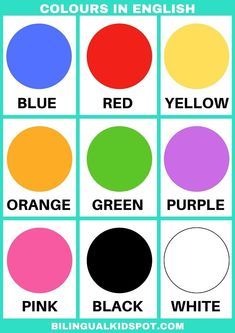 VAMOS OUVIR ALGUMAS MÚSICAS SOBRE AS FRUTAS E AS CORES!COLORFUL FRUITS: https://www.youtube.com/watch?v=uOsJouK7YN4FRUIT SONG: https://www.youtube.com/watch?v=O8mNDeG3SnMTHE COLORS SONG (WITH POPSICLES): https://www.youtube.com/watch?v=RvgnuPL9x-sATIVIDADE 1 – DESENHE E PINTE AS FIGURAS COM A COR INDICADA. DEPOIS COMPLETE A FRASE COM O NOME DA FRUTA EM INGLÊS.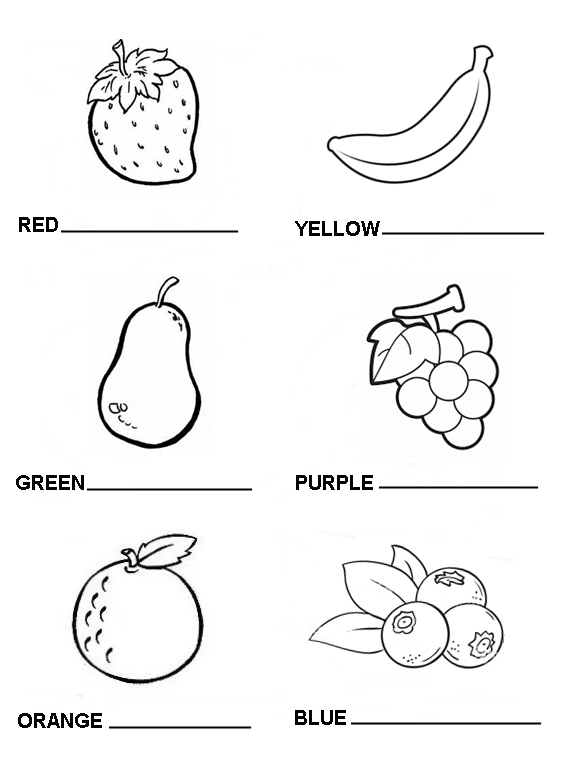 